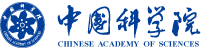 中国科学院联想学院I-Tech联合实训班2017年招生手册指导单位：中国科学院联想学院承办单位：中国科学院计算技术研究所I-tech创新学院2017年6月 CTO到CEO特训班1） 培训目标“CTO到CEO特训”旨在满足已创业团队和人员在知识和技能方面的实际需求，帮助他们更快更好地完成从科研工作者到公司管理者的身份转变，为公司快速成长和发展提供更好的智力和人力资源支撑。 增进不同公司创业团队之间的交流，提供残酷商战之外的人文和情感关怀。          a)	培养创新思维，拓展已有的知识结构和能力维度；b)	启迪商业智慧，识别和发现商业机会；c)	内部财务、税务、人事管理等制度的建立和完善；d)	探讨组织发展战略与变革；e)	学习科技型企业的融资策略、股权与激励机制的设计；2）招生对象拟招学员40人，要求：初创期的信息技术领域科技创业公司创始人、联合创始人和核心管理层。3）课程&讲座&沙龙安排课程安排：组织变革企业家精神与公司文化融资与公司成长产品设计新媒体形势下的市场营销股权设计与激励 慧谷禅心讲座、沙龙课程：律师实务分享：公司法与董监高的责权利等科学家分享：AI时代最新技术趋势知名投资人分享：创新-创业-创业者知名科技企业创始人分享：创业那些事4）培训时间&地点时间：2017年10月第一次集中课程（3天），2017年11月、12月举办讲座和沙龙。地点：北京及其他城市5）招生程序1. 经单位推荐报名，并按时提交电子报名表及一寸电子近期免冠照片（报名需提交科研成果及创业项目介绍）；2. 中国科学院联想学院和I-tech学院对报名人员进行评估遴选。关于培训费用及报名方式的说明培训费用标准：名额内学员联想学院I-tech特训班承担的费用：学员培训费、教材及资料费；学员午餐、晚餐及茶歇费； 住宿学员住宿补贴 。住宿、餐饮费用说明：住宿补贴时间:上课开始前一天至上课结束当晚 ；住宿补贴标准:250 元/人/天，超出部分由学员自理； 餐饮（不含酒水）:上课期间的课间餐。 学员（或单位）自付费用：	往返授课地点的交通费； 	承担工作组补贴之外的住宿费； 	其他不属于培训单位承担的费用。名额外学员录取名额之外的院内、院外学员，由所在单位或个人支付全部食宿费用和部分学费；具体将在录取时明确。2.报名方式请填写附件报名表并于7月8日前发送至联系人邮箱。招生手册也可在国科控股网站（www.casholdings.com.cn）“通知公告”模块下载。联系人：李老师、阳老师电话：010-62601289，010-62601210手机：15001385189报名邮箱：yangchunhui@ict.ac.cn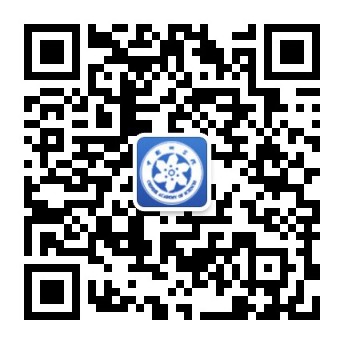 附件.中科院联想学院I-tech特训报名表本人签字：                                日期：推荐单位（盖章）姓名性别出生年月日民族职称最高学历学位最高学历学位参加工作时间专业领域所处行业所处行业所在部门/课题组/研究室职务职务研究方向办公电话办公电话手机号码邮箱邮箱申请人简介：教育背景、工作背景、项目背景、创业背景等（也可单独附简历）申请人简介：教育背景、工作背景、项目背景、创业背景等（也可单独附简历）申请人简介：教育背景、工作背景、项目背景、创业背景等（也可单独附简历）申请人简介：教育背景、工作背景、项目背景、创业背景等（也可单独附简历）申请人简介：教育背景、工作背景、项目背景、创业背景等（也可单独附简历）申请人简介：教育背景、工作背景、项目背景、创业背景等（也可单独附简历）申请人简介：教育背景、工作背景、项目背景、创业背景等（也可单独附简历）申请人简介：教育背景、工作背景、项目背景、创业背景等（也可单独附简历）申请人简介：教育背景、工作背景、项目背景、创业背景等（也可单独附简历）科研情况简介：科研方向研发阶段及成果团队情况介绍科研情况简介：科研方向研发阶段及成果团队情况介绍科研情况简介：科研方向研发阶段及成果团队情况介绍科研情况简介：科研方向研发阶段及成果团队情况介绍科研情况简介：科研方向研发阶段及成果团队情况介绍科研情况简介：科研方向研发阶段及成果团队情况介绍科研情况简介：科研方向研发阶段及成果团队情况介绍科研情况简介：科研方向研发阶段及成果团队情况介绍科研情况简介：科研方向研发阶段及成果团队情况介绍科研成果转化中的问题和困难： 科研成果转化中的问题和困难： 科研成果转化中的问题和困难： 科研成果转化中的问题和困难： 科研成果转化中的问题和困难： 科研成果转化中的问题和困难： 科研成果转化中的问题和困难： 科研成果转化中的问题和困难： 科研成果转化中的问题和困难： 参加培训目的：对培训的需求希望解决的问题希望获得的资源和支持等参加培训目的：对培训的需求希望解决的问题希望获得的资源和支持等参加培训目的：对培训的需求希望解决的问题希望获得的资源和支持等参加培训目的：对培训的需求希望解决的问题希望获得的资源和支持等参加培训目的：对培训的需求希望解决的问题希望获得的资源和支持等参加培训目的：对培训的需求希望解决的问题希望获得的资源和支持等参加培训目的：对培训的需求希望解决的问题希望获得的资源和支持等参加培训目的：对培训的需求希望解决的问题希望获得的资源和支持等参加培训目的：对培训的需求希望解决的问题希望获得的资源和支持等单位意见：单位意见：单位意见：单位意见：单位意见：单位意见：单位意见：单位意见：单位意见：